Part 1 Theory Component Thursday 4th November 2021 (F to F or via teams, depends on numbers)Topics: Basic Ultrasound Physics, Image optimisation, Safety in UltrasoundTransabdominal scan in early pregnancyGrowth scan including placental localisation using TAS scan onlyList of pre-course reading will be sent to the participants.Part 2 Simulation and Hands-on sessions in the Local unitsNovember, December, January 2021-22Book to use USS simulator for 2 days, use your S/L, Contact Mariana  mariana.tome@nhs.net And Get sessions to Practice in your local Units Part 3 Final Hands-on Practice and Assessments(Provisional date Saturday 29th Jan, Course Fee to confirmed approx. £ 200, Maximum 10 Participants)Venue: Maternity Ultrasound Department. Royal Berkshire Hospital, Reading RG1 5ANContacts for the course: Miss M Fayyaz, RCOG Deanery USS Co-Ordinator @ m.fayyaz@nhs.netMiss Marina Tome, USS Trainee Rep @ mariana.tome@nhs.net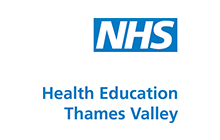 